Памятка действий при обнаружении подозрительного предмета

Порядок действий при обнаружении подозрительных предметов
- категорически запрещается трогать, вскрывать, передвигать или предпринимать какие-либо иные действия с обнаруженным предметом;
- не рекомендуется использовать мобильные телефоны и другие средства радиосвязи вблизи такого предмета;
- необходимо немедленно сообщить об обнаружении подозрительного предмета в полицию по телефону:
8(35167)2-56-02 - телефон дежурной части ОМВД России по Усть-Катавскому городскому округу

Общественный транспорт
Если вы обнаружили забытую или бесхозную вещь в общественном транспорте:

1. опросите людей, находящихся рядом. Постарайтесь установить, чья она и кто ее мог оставить.
2. если хозяин не установлен, немедленно сообщите о находке водителю.
Подъезд дома
Если вы обнаружили неизвестный предмет в подъезде своего дома:
1. спросите у соседей, возможно, он принадлежит им. Если владелец не установлен - немедленно сообщите в полицию;
Учреждение
Если вы обнаружили неизвестный предмет в учреждении:
1. немедленно сообщите о находке администрации или охране;
2. зафиксируйте время и место обнаружения;
3. предпримите меры к тому, чтобы люди отошли как можно дальше от подозрительного предмета и опасной зоны;
4. дождитесь прибытия представителей правоохранительных органов, укажите место расположения подозрительного предмета, время и обстоятельства его обнаружения;
5. не паникуйте. О возможной угрозе взрыва сообщите только тем, кому необходимо знать о случившемся.
Также необходимо помнить, что внешний вид предмета может скрывать его настоящее назначение. На наличие взрывного устройства, других опасных предметов могут указывать следующие признаки:

Признаки взрывного устройства
- Присутствие проводов, небольших антенн, изоленты, шпагата, веревки, скотча в пакете, либо торчащие из пакета;
- Шум из обнаруженных подозрительных предметов (пакетов, сумок и др.). Это может быть тиканье часов, щелчки и т.п.
- Наличие на найденном подозрительном предмете элементов питания (батареек);
- Растяжки из проволоки, веревок, шпагата, лески;
- Необычное размещение предмета;
- Наличие предмета, несвойственного для данной местности;
- Специфический запах, несвойственный данной местности.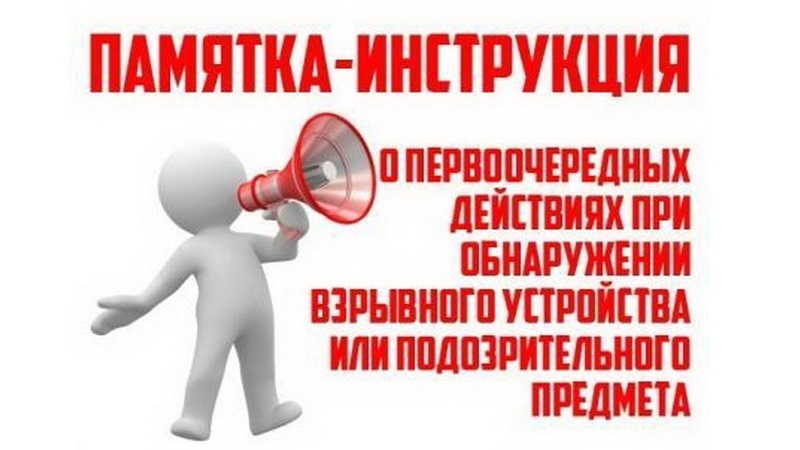 